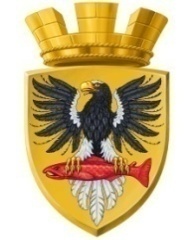 Р О С С И Й С К А Я  Ф Е Д Е Р А Ц И ЯКАМЧАТСКИЙ КРАЙП О С Т А Н О В Л Е Н И ЕАДМИНИСТРАЦИИ ЕЛИЗОВСКОГО ГОРОДСКОГО ПОСЕЛЕНИЯг. ЕлизовоВ соответствии с Федеральным законом от 06.10.2003 № 131-ФЗ «Об общих принципах организации местного самоуправления в Российской Федерации», пунктом 2 части 4 статьи 19 Федерального закона от 05.04.2013 № 44-ФЗ «О контрактной системе в сфере закупок товаров, работ, услуг для обеспечения государственных и муниципальных нужд», постановлением Правительства Российской Федерации от 02.09.2015 № 926 «Об утверждении общих правил определения требований к закупаемым заказчиками отдельным видам товаров, работ, услуг (в том числе предельные цены товаров, работ, услуг)», Уставом Елизовского городского поселения, постановлением администрации Елизовского городского поселения от 18.03.2016 № 232-п «Об утверждении требований к порядку разработки и принятия муниципальных правовых актов о нормировании в сфере закупок для обеспечения муниципальных нужд Елизовского городского поселения, содержанию указанных актов и обеспечению их исполнения»:ПОСТАНОВЛЯЮ:1.	Утвердить Правила определения требований к закупаемым администрацией, органами администрации Елизовского городского поселения, наделенными правами юридического лица и подведомственными им казенными и бюджетными учреждениями отдельным видам товаров, работ, услуг (в том числе предельных цен товаров, работ, услуг) согласно приложению к настоящему постановлению2.	Муниципальным органам администрации Елизовского городского поселения разработать в соответствии с Правилами, утвержденными настоящим постановлением, и утвердить требования к закупаемым ими, и подведомственными им казенными и бюджетными учреждениями отдельным видам товаров, работ, услуг (в том числе предельные цены товаров, работ, услуг) в срок до 15.08.2016.3.	Настоящее постановление вступает в силу после его официального опубликования (обнародования).4.	Настоящее постановление подлежит размещению в единой информационной системе в сфере закупок (www.zakupki.gov.ru).5.	Контроль за исполнением настоящего постановления оставляю за собой.исп.:Вигак Наталья Валентиновна, Заместитель руководителя – начальник отдела муниципальных закупок, регламентации и мониторинга Управления финансов и экономического развития администрации Елизовского городского поселения, тел. 7-26-83_____________________________________________________________________________________Разослать: прокуратура, Правительство Камчатского края, Управление финансов и экономического развития, Управление делами, Управление ЖКХ, Управление имущественных отношений, Управление архитектуры, Отдел по культуре, молодежной политике, физической культуре и спорту, Собрание депутатов, КСППриложениек постановлению администрацииЕлизовского городского поселенияот ___________ № ___________Правилаопределения требований к закупаемым администрацией, органами администрации Елизовского городского поселения, наделенными правами юридического лица и подведомственными им казенными и бюджетными учреждениями отдельным видам товаров, работ, услуг (в том числе предельных цен товаров, работ, услуг)1.	Настоящие Правила устанавливают порядок определения требований к закупаемым администрацией, органами администрации Елизовского городского поселения, наделенными правами юридического лица и подведомственными им казенными и бюджетными учреждениями (далее – заказчики) отдельным видам товаров, работ, услуг (в том числе предельных цен товаров, работ, услуг) (далее – Правила).Под видом товаров, работ, услуг в целях настоящих Правилах понимаются виды товаров, работ, услуг, соответствующие 6-значному коду позиции по Общероссийскому классификатору продукции по видам экономической деятельности.2.	Заказчики утверждают определенные в соответствии с настоящими Правилами требования к закупаемым ими и подведомственными казенными и бюджетными учреждениями отдельным видам товаров, работ, услуг, включающие перечень отдельных видов товаров, работ, услуг, их потребительские свойства (в том числе качество) и иные характеристики (в том числе предельные цены товаров, работ, услуг) (далее – ведомственный перечень).Ведомственный перечень составляется по форме согласно приложению 1 к настоящим Правилам на основании обязательного перечня отдельных видов товаров, работ, услуг, в отношении которых определяются требования к их потребительским свойствам (в том числе качеству) и иным характеристикам (в том числе предельные цены товаров, работ, услуг), предусмотренного приложением 2 к настоящим Правилам (далее – обязательный перечень).В отношении отдельных видов товаров, работ, услуг, включенных в обязательный перечень, в ведомственном перечне определяются их потребительские свойства (в том числе качество) и иные характеристики (в том числе предельные цены указанных товаров, работ, услуг), если указанные свойства и характеристики не определены в обязательном перечне.Заказчики в ведомственном перечне определяют значения характеристик (свойств) отдельных видов товаров, работ, услуг (в том числе предельные цены товаров, работ, услуг), включенных в обязательный перечень, в случае если в обязательном перечне не определены значения таких характеристик (свойств) (в том числе предельные цены товаров, работ, услуг).3.	Ведомственный перечень формируется с учетом:а)	положений технических регламентов, стандартов и иных положений, предусмотренных законодательством Российской Федерации, в том числе законодательством Российской Федерации об энергосбережении и о повышении энергетической эффективности и законодательством Российской Федерации в области охраны окружающей среды;б)	положений статьи 33 Федерального закона от 05.04.2013 № 44-ФЗ «О контрактной системе в сфере закупок товаров, работ, услуг для обеспечения государственных и муниципальных нужд»;в)	принципа обеспечения конкуренции, определенного статьей 8 Федерального закона от 05.04.2013 № 44-ФЗ «О контрактной системе в сфере закупок товаров, работ, услуг для обеспечения государственных и муниципальных нужд».4.	Ведомственный перечень формируется с учетом функционального назначения товара и должен содержать одну или несколько следующих характеристик в отношении каждого отдельного вида товаров, работ, услуг:а)	потребительские свойства (в том числе качество и иные характеристики);б)	иные характеристики (свойства), не являющиеся потребительскими свойствами;в)	предельные цены товаров, работ, услуг.5.	Отдельные виды товаров, работ, услуг, не включенные в обязательный перечень, подлежат включению в ведомственный перечень при условии, если средняя арифметическая сумма значений следующих критериев превышает 20 процентов:а)	доля оплаты по отдельному виду товаров, работ, услуг для обеспечения муниципальных нужд за отчетный финансовый год за три предшествующих финансовых года (в соответствии с графиками платежей) по контрактам, информация о которых включена в реестр контрактов, заключенных заказчиками, в общем объеме оплаты по контрактам, включенным в указанный реестр (по графикам платежей), заключенным соответствующими заказчиками; б)	доля контрактов заказчиков на приобретение отдельного вида товаров, работ, услуг для обеспечения муниципальных нужд, заключенных в отчетном финансовом году за три предшествующих финансовых года, в общем количестве контрактов этого заказчика на приобретение товаров, работ, услуг, заключенных в отчетном финансовом году.6.	Заказчики при включении в ведомственный перечень отдельных видов товаров, работ, услуг, не указанных в обязательном перечне, применяют установленные пунктом 5 настоящих Правил критерии, исходя из определения их значений в процентном отношении к объему осуществляемых заказчиками закупок.7.	В целях формирования ведомственного перечня заказчики вправе определять дополнительные критерии отбора отдельных видов товаров, работ, услуг и порядок их применения, не приводящие к сокращению значения критериев, установленных пунктом 5 настоящих Правил.8.	Заказчики при формировании ведомственного перечня вправе включить в него дополнительно:а)	отдельные виды товаров, работ, услуг, не указанные в обязательном перечне и не соответствующие критериям, указанным в пункте 5 настоящих Правил;б)	характеристики (свойства) товаров, работ, услуг, не включенные в обязательный перечень и не приводящие к необоснованным ограничениям количества участников закупки;в)	значения количественных и (или) качественных показателей характеристик (свойств) товаров, работ, услуг, которые отличаются от значений, предусмотренных обязательным перечнем, и обоснование которых содержится в соответствующей графе приложения 1 к настоящим Правилам, в том числе с учетом функционального назначения товара, под которым для целей настоящих Правил понимаются цель и условия использования (применения) товара, позволяющие товару выполнять свое основное назначение, вспомогательные функции или определяющие универсальность применения товара (выполнение соответствующих функций, работ, оказание соответствующих услуг, территориальные, климатические факторы и другое).9.	Значения потребительских свойств и иных характеристик (в том числе предельные цены) отдельных видов товаров, работ, услуг, включенных в ведомственный перечень, устанавливаются:а)	с учетом категорий и (или) групп должностей работников заказчика, если затраты на их приобретение в соответствии с требованиями к определению нормативных затрат на обеспечение функций заказчиков, утвержденными постановлением администрации Елизовского городского поселения (далее – правила к определению нормативных затрат), определяются с учетом категорий и (или) групп должностей работников;б)	с учетом категорий и (или) групп должностей работников, если затраты на их приобретение в соответствии с требованиями к определению нормативных затрат не определяются с учетом категорий и (или) групп должностей работников, - в случае принятия соответствующего решения заказчиком.Требования к отдельным видам товаров, работ, услуг, закупаемым казенными учреждениями и бюджетными учреждениями, разграничиваются по категориям и (или) группам должностей работников указанных учреждений согласно штатному расписанию.10.	Дополнительно включаемые в ведомственный перечень отдельные виды товаров, работ, услуг должны отличаться от указанных в обязательном перечне отдельных видов товаров, работ, услуг кодом товара, работы, услуги в соответствии с Общероссийским классификатором продукции по видам экономической деятельности.11.	Утвержденный заказчиками ведомственный перечень должен позволять обеспечить муниципальные нужды, но не приводить к закупкам товаров, работ, услуг, которые имеют избыточные потребительские свойства (функциональные, эргономические, эстетические, технологические, экологические свойства, свойства надежности и безопасности, значения которых не обусловлены их пригодностью для эксплуатации и потребления в целях оказания муниципальных услуг (выполнения работ) и реализации муниципальных функций или являются предметами роскоши в соответствии с законодательством Российской Федерации.12.	Предельные цены товаров, работ, услуг, устанавливаемые в ведомственном перечне не могут превышать предельные цены на аналогичные товары, работы, услуги, утвержденные Правилами определения нормативных затрат.Предельные цены товаров, работ, услуг устанавливаются заказчиками в случае, если требованиями к определению нормативных затрат установлены нормативы цены на соответствующие товары, работы, услуги.13.	Цена единицы планируемых к закупке товаров, работ, услуг не может быть выше предельной цены товаров, работ, услуг, установленной в ведомственном перечне.Приложение 1к правилам определения требований к закупаемым администрацией,органами администрации Елизовского городского поселения, наделенными правами юридического лица и подведомственными им казенными и бюджетными учреждениями отдельным видам товаров, работ, услуг (в том числе предельных цен товаров, работ, услуг)ВЕДОМСТВЕННЫЙ ПЕРЕЧЕНЬ отдельных видов товаров, работ, услуг, их потребительские свойства (в том числе качество) и иные характеристики (в том числе предельные цены товаров, работ, услуг) к ним--------------------------------<*> Указывается в случае установления характеристик, отличающихся от значений, содержащихся в обязательном перечне отдельных видов товаров, работ, услуг, в отношении которых определяются требования к их потребительским свойствам (в том числе качеству) и иным характеристикам (в том числе предельные цены товаров, работ, услуг).Приложение 2 к правилам определения требований к закупаемым администрацией, органами администрации Елизовского городского поселения, наделенными правами юридического лица и подведомственными им казеннымии бюджетными учреждениями отдельным видам товаров, работ, услуг(в том числе предельных цен товаров, работ, услуг)ОБЯЗАТЕЛЬНЫЙ ПЕРЕЧЕНЬ отдельных видов товаров, работ, услуг, в отношении которых определяются требования к потребительским свойствам (в том числе качеству) и иным характеристикам (в том числе предельные цены товаров, работ, услуг)от2016№–пОб утверждении правил определения требований к закупаемым администрацией, муниципальными органами администрации Елизовского городского поселения, включая подведомственные им казенные учреждения, отдельным видам товаров, работ, услуг (в том числе предельных цен товаров, работ, услуг) Глава администрации Елизовского городского поселенияД.Б. ЩипицынСОГЛАСОВАНИЕ:СОГЛАСОВАНИЕ:СОГЛАСОВАНИЕ:СОГЛАСОВАНИЕ:подписьдатаИ.о. заместителя Главы  администрации Елизовского городского поселенияМ.Г. ОстрогаИ.о. руководителя Управления делами администрации Елизовского городского поселенияА.И. Чернявская№ п/пКод по ОКПДНаименование отдельного вида товаров, работ, услугЕдиница измеренияЕдиница измеренияЕдиница измеренияТребования к потребительским свойствам (в том числе качеству) и иным характеристикам, утвержденные постановлением администрации Елизовского городского поселения от ___________ № ___Требования к потребительским свойствам (в том числе качеству) и иным характеристикам, утвержденные постановлением администрации Елизовского городского поселения от ___________ № ___Требования к потребительским свойствам (в том числе качеству) и иным характеристикам, утвержденные органами администрации Елизовского городского поселенияТребования к потребительским свойствам (в том числе качеству) и иным характеристикам, утвержденные органами администрации Елизовского городского поселенияТребования к потребительским свойствам (в том числе качеству) и иным характеристикам, утвержденные органами администрации Елизовского городского поселенияТребования к потребительским свойствам (в том числе качеству) и иным характеристикам, утвержденные органами администрации Елизовского городского поселения№ п/пКод по ОКПДНаименование отдельного вида товаров, работ, услугКод по ОКЕИКод по ОКЕИНаименованиеХарактеристикаЗначение характеристикиХарактеристикаЗначение характеристикиОбоснование отклонения значения характеристики от утвержденной постановлением администрации Елизовского городского поселения№ ___ от ______Функциональное назначение <*>Отдельные виды товаров, работ, услуг, требования к потребительским свойствам (в том числе качеству) и иным характеристикам, утвержденные постановлением администрации Елизовского городского поселения от ___ ___________ ______ г. № ___ в обязательном перечнеОтдельные виды товаров, работ, услуг, требования к потребительским свойствам (в том числе качеству) и иным характеристикам, утвержденные постановлением администрации Елизовского городского поселения от ___ ___________ ______ г. № ___ в обязательном перечнеОтдельные виды товаров, работ, услуг, требования к потребительским свойствам (в том числе качеству) и иным характеристикам, утвержденные постановлением администрации Елизовского городского поселения от ___ ___________ ______ г. № ___ в обязательном перечнеОтдельные виды товаров, работ, услуг, требования к потребительским свойствам (в том числе качеству) и иным характеристикам, утвержденные постановлением администрации Елизовского городского поселения от ___ ___________ ______ г. № ___ в обязательном перечнеОтдельные виды товаров, работ, услуг, требования к потребительским свойствам (в том числе качеству) и иным характеристикам, утвержденные постановлением администрации Елизовского городского поселения от ___ ___________ ______ г. № ___ в обязательном перечнеОтдельные виды товаров, работ, услуг, требования к потребительским свойствам (в том числе качеству) и иным характеристикам, утвержденные постановлением администрации Елизовского городского поселения от ___ ___________ ______ г. № ___ в обязательном перечнеОтдельные виды товаров, работ, услуг, требования к потребительским свойствам (в том числе качеству) и иным характеристикам, утвержденные постановлением администрации Елизовского городского поселения от ___ ___________ ______ г. № ___ в обязательном перечнеОтдельные виды товаров, работ, услуг, требования к потребительским свойствам (в том числе качеству) и иным характеристикам, утвержденные постановлением администрации Елизовского городского поселения от ___ ___________ ______ г. № ___ в обязательном перечнеОтдельные виды товаров, работ, услуг, требования к потребительским свойствам (в том числе качеству) и иным характеристикам, утвержденные постановлением администрации Елизовского городского поселения от ___ ___________ ______ г. № ___ в обязательном перечнеОтдельные виды товаров, работ, услуг, требования к потребительским свойствам (в том числе качеству) и иным характеристикам, утвержденные постановлением администрации Елизовского городского поселения от ___ ___________ ______ г. № ___ в обязательном перечнеОтдельные виды товаров, работ, услуг, требования к потребительским свойствам (в том числе качеству) и иным характеристикам, утвержденные постановлением администрации Елизовского городского поселения от ___ ___________ ______ г. № ___ в обязательном перечнеОтдельные виды товаров, работ, услуг, требования к потребительским свойствам (в том числе качеству) и иным характеристикам, утвержденные постановлением администрации Елизовского городского поселения от ___ ___________ ______ г. № ___ в обязательном перечне1.Дополнительный перечень отдельных видов товаров, работ, услуг, определенный муниципальным органом администрации Елизовского городского поселенияДополнительный перечень отдельных видов товаров, работ, услуг, определенный муниципальным органом администрации Елизовского городского поселенияДополнительный перечень отдельных видов товаров, работ, услуг, определенный муниципальным органом администрации Елизовского городского поселенияДополнительный перечень отдельных видов товаров, работ, услуг, определенный муниципальным органом администрации Елизовского городского поселенияДополнительный перечень отдельных видов товаров, работ, услуг, определенный муниципальным органом администрации Елизовского городского поселенияДополнительный перечень отдельных видов товаров, работ, услуг, определенный муниципальным органом администрации Елизовского городского поселенияДополнительный перечень отдельных видов товаров, работ, услуг, определенный муниципальным органом администрации Елизовского городского поселенияДополнительный перечень отдельных видов товаров, работ, услуг, определенный муниципальным органом администрации Елизовского городского поселенияДополнительный перечень отдельных видов товаров, работ, услуг, определенный муниципальным органом администрации Елизовского городского поселенияДополнительный перечень отдельных видов товаров, работ, услуг, определенный муниципальным органом администрации Елизовского городского поселенияДополнительный перечень отдельных видов товаров, работ, услуг, определенный муниципальным органом администрации Елизовского городского поселенияДополнительный перечень отдельных видов товаров, работ, услуг, определенный муниципальным органом администрации Елизовского городского поселения1.xxxxxxxxxxxx№ п/пКод по ОКПДНаименование отдельных видов товаров, работ, услугТребования к качеству, потребительским свойствам и иным характеристикам (в том числе предельные цены)Требования к качеству, потребительским свойствам и иным характеристикам (в том числе предельные цены)Требования к качеству, потребительским свойствам и иным характеристикам (в том числе предельные цены)Требования к качеству, потребительским свойствам и иным характеристикам (в том числе предельные цены)Требования к качеству, потребительским свойствам и иным характеристикам (в том числе предельные цены)Требования к качеству, потребительским свойствам и иным характеристикам (в том числе предельные цены)Требования к качеству, потребительским свойствам и иным характеристикам (в том числе предельные цены)№ п/пКод по ОКПДНаименование отдельных видов товаров, работ, услугНаименование характеристикиЕдиница измеренияЕдиница измеренияДолжности муниципальной службы в администрации Елизовского городского поселенияДолжности муниципальной службы в администрации Елизовского городского поселенияДолжности муниципальной службы в администрации Елизовского городского поселенияДолжности муниципальной службы в администрации Елизовского городского поселения№ п/пКод по ОКПДНаименование отдельных видов товаров, работ, услугНаименование характеристикиЕдиница измеренияЕдиница измеренияЗначение характеристикиЗначение характеристикиЗначение характеристикиЗначение характеристики№ п/пКод по ОКПДНаименование отдельных видов товаров, работ, услугНаименование характеристикиКод по ОКЕИНаименованиеВысшая группа должностей категории «руководители»Главная группа должностей Ведущая, старшая группа должностейМладшая группа должностей12345678910130.02.12Машины вычислительные электронные цифровые портативные массой не более 10 кг для автоматической обработки данных («лэптопы», «ноутбуки», «сабноутбуки»).Пояснение по требуемой продукции: ноутбуки, планшетные компьютерыРазмер и тип экрана, вес, тип процессора, частота процессора, размер оперативной памяти, объем накопителя, тип жесткого диска, оптический привод, наличие модулей Wi-Fi, Bluetooth, поддержки 3G, (UMTS), тип видеоадаптера, время работы, операционная система, предустановленное программное обеспечение, предельная цена230.02.15Машины вычислительные электронные цифровые прочие, содержащие или не содержащие в одном корпусе одно или два из следующих устройств для автоматической обработки данных: запоминающие устройства, устройства ввода, устройства вывода.Пояснение по требуемой продукции: компьютеры персональные настольные, рабочие станции выводаТип (моноблок/системный блок и монитор), размер экрана/монитора, тип процессора, частота процессора, размер оперативной памяти, объем накопителя, тип жесткого диска, оптический привод, тип видеоадаптера, операционная система, предустановленное программное обеспечение, предельная цена330.02.16Устройства ввода/вывода данных, содержащие (не содержащие) в одном корпусе запоминающие устройства.Пояснение по требуемой продукции: принтеры, сканеры, многофункциональные устройстваМетод печати (струйный/лазерный - для принтера/многофункционального устройства), разрешение сканирования (для сканера/многофункционального устройства), цветность (цветной/черно-белый), максимальный формат, скорость печати/сканирования, наличие дополнительных модулей и интерфейсов (сетевой интерфейс, устройства чтения карт памяти и т.д.)432.20.11Аппаратура, передающая для радиосвязи, радиовещания и телевидения. Пояснение по требуемой продукции: телефоны мобильныеТип устройства (телефон/смартфон), поддерживаемые стандарты, операционная система, время работы, метод управления (сенсорный/кнопочный), количество SIM-карт, наличие модулей и интерфейсов (Wi-Fi, Bluetooth, USB, GPS), стоимость годового владения оборудованием (включая договоры технической поддержки, обслуживания, сервисные договоры) из расчета на одного абонента (одну единицу трафика) в течение всего срока службы, предельная цена534.10.22Автомобили легковыеМощность двигателя, комплектация, предельная цена251Лошадиных силНе более 200534.10.22Автомобили легковыеПредельная цена383РублейНе более 1,5 млн.634.10.30Средства автотранспортные для перевозки 10 человек и болееМощность двигателя, комплектация734.10.41Средства автотранспортные грузовыеМощность двигателя, комплектация836.11.11Мебель для сидения с металлическим каркасомМатериал (металл), обивочные материалыПредельное значение - кожа натуральная; возможные значения: искусственная кожа, мебельный (искусственный) мех, искусственная замша (микрофибра), ткань, нетканые материалыПредельное значение - искусственная кожа; возможные значения: мебельный (искусственный) мех, искусственная замша (микрофибра), ткань, нетканые материалыПредельное значение - искусственная кожа; возможные значения: мебельный (искусственный) мех, искусственная замша (микрофибра), ткань, нетканые материалыПредельное значение - ткань; возможные значения: нетканые материалы936.11.12Мебель для сидения с деревянным каркасомМатериал (вид древесины)Предельное значение - массив древесины ценных пород (твердолиственных и тропических); возможные значения: древесина хвойных и мягколиственных пород: береза, лиственница, сосна, ельЗначение - древесина хвойных и мягколиственных пород: береза, лиственница, сосна, ельВозможное значение - древесина хвойных и мягколиственных пород: береза, лиственница, сосна, ельВозможное значение - древесина хвойных и мягколиственных пород: береза, лиственница, сосна, ель936.11.12Мебель для сидения с деревянным каркасомОбивочные материалыПредельное значение - кожа натуральная; возможные значения: искусственная кожа; мебельный (искусственный) мех, искусственная замша (микрофибра), ткань, нетканые материалыПредельное значение - искусственная кожа; возможные значения: мебельный (искусственный) мех, искусственная замша (микрофибра), ткань, нетканые материалыПредельное значение - искусственная кожа; возможные значения; мебельный (искусственный) мех, искусственная замша (микрофибра), ткань, нетканые материалыПредельное значение - ткань. возможное значение: нетканые материалы1036.12.11Мебель металлическая для офисов, административных помещений, учебных заведений, учреждений культуры и т.п.Материал (металл)1136.12.12Мебель деревянная для офисов, административных помещений, учебных заведений, учреждений культуры и т.п.Материал (вид древесины)Предельное значение - массив древесины ценных пород (твердолиственных и (тропических); возможные значения: древесина хвойных и мягколиственных породВозможные значения - древесина хвойных и мягколиственных породВозможные значения - древесина хвойных и мягколиственных породВозможные значения - древесина хвойных и мягколиственных пород